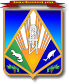 МУНИЦИПАЛЬНОЕ ОБРАЗОВАНИЕХАНТЫ-МАНСИЙСКИЙ РАЙОНХанты-Мансийский автономный округ – ЮграГЛАВА ХАНТЫ-МАНСИЙСКОГО РАЙОНАП О С Т А Н О В Л Е Н И Еот 28.12.2023						                                  № 43-пгг. Ханты-МансийскО внесении изменений в постановление главы Ханты-Мансийского районаот 16.08.2017 № 30-пг «Об утверждении Положения о присвоении и вручении наград главы Ханты-Мансийского района»В соответствии с решением Думы Ханты-Мансийского района 
от 17.05.2017 № 137 «Об установлении видов наград органов местного самоуправления Ханты-Мансийского района», руководствуясь статьей 31.1 Устава Ханты-Мансийского района:Внести в постановление главы Ханты-Мансийского района 
от 16.08.2017 № 30-пг «Об утверждении Положения о присвоении и вручении наград главы Ханты-Мансийского района» следующие изменения:Пункт 4 постановления изложить в следующей редакции:«4. Контроль за выполнением настоящего постановления возложить на первого заместителя главы Ханты-Мансийского района.».Подпункт 1.1 пункта 1 раздела II приложения к постановлению (далее – Положение) дополнить абзацами вторым – седьмым следующего содержания соответственно:«Почетная грамота главы района представляет собой настенную плакетку формата А4 с подставкой. Настенная плакетка состоит 
из подложки, выполненной из дерева цвета венге, и металлической накладки размером 170 х 255 мм с покрытием цвета золото (серебро).Нанесение текста на металлической накладке осуществляется методом полноцветной печати по технологии мастертон или лазерной гравировкой, воспроизводящей: в центре верхней части металлической накладки размещается текст следующего содержания:  «ХАНТЫ-МАНСИЙСКИЙ АВТОНОМНЫЙ ОКРУГ – ЮГРАТЮМЕНСКАЯ ОБЛАСТЬХАНТЫ-МАНСИЙСКИЙ РАЙОН»Ниже размещается полноцветное изображение герба 
Ханты-Мансийского района.  Ниже графического изображения герба Ханты-Мансийского района размещается текст следующего содержания: «ПОЧЕТНАЯ ГРАМОТАГЛАВЫ ХАНТЫ-МАНСИЙСКОГО РАЙОНАНАГРАЖДАЕТСЯ»Далее в две строки размещается фамилия, имя и отчество 
(при наличии) награждаемого в именительном падеже.Ниже с левой стороны накладки размещаются слова «Глава 
Ханты-Мансийского района с местом для воспроизведения его факсимильной подписи, инициалов и фамилии. Ниже по центру размещается географическая карта Ханты-Мансийского автономного округа – Югры, на которой зеленым цветом обозначен Ханты-Мансийский район.В центре нижней части накладки размещаются реквизиты муниципального правового акта главы Ханты-Мансийского района 
о награждении.». В разделе VI Положения после слов «муниципальной службы» дополнить словами «управления юридической кадровой работы и муниципальной службы».Приложение 1 к Положению о присвоении и вручении наград главы Ханты-Мансийского района изложить в новой редакции согласно приложению к настоящему постановлению.Настоящее постановление вступает в силу после его официального опубликования и распространяется на правоотношения, возникшие 
с 01.11.2023.Глава Ханты-Мансийского района                                                 К.Р.МинулинПриложение к постановлению главы Ханты-Мансийского района                                                             от 28.12.2023 № 43-пгХАНТЫ-МАНСИЙСКИЙ АВТОНОМНЫЙ ОКРУГ – ЮГРАТЮМЕНСКАЯ ОБЛАСТЬХАНТЫ-МАНСИЙСКИЙ РАЙОНГербХанты-Мансийского районаПОЧЕТНАЯ ГРАМОТАГЛАВЫ ХАНТЫ-МАНСИЙСКОГО РАЙОНАНАГРАЖДАЕТСЯ_______________________________________________________________(кто награждается   фамилия, имя и отчество (при наличии))______________________________________________________________________________________________________________________________(основание награждения Почетной грамотой)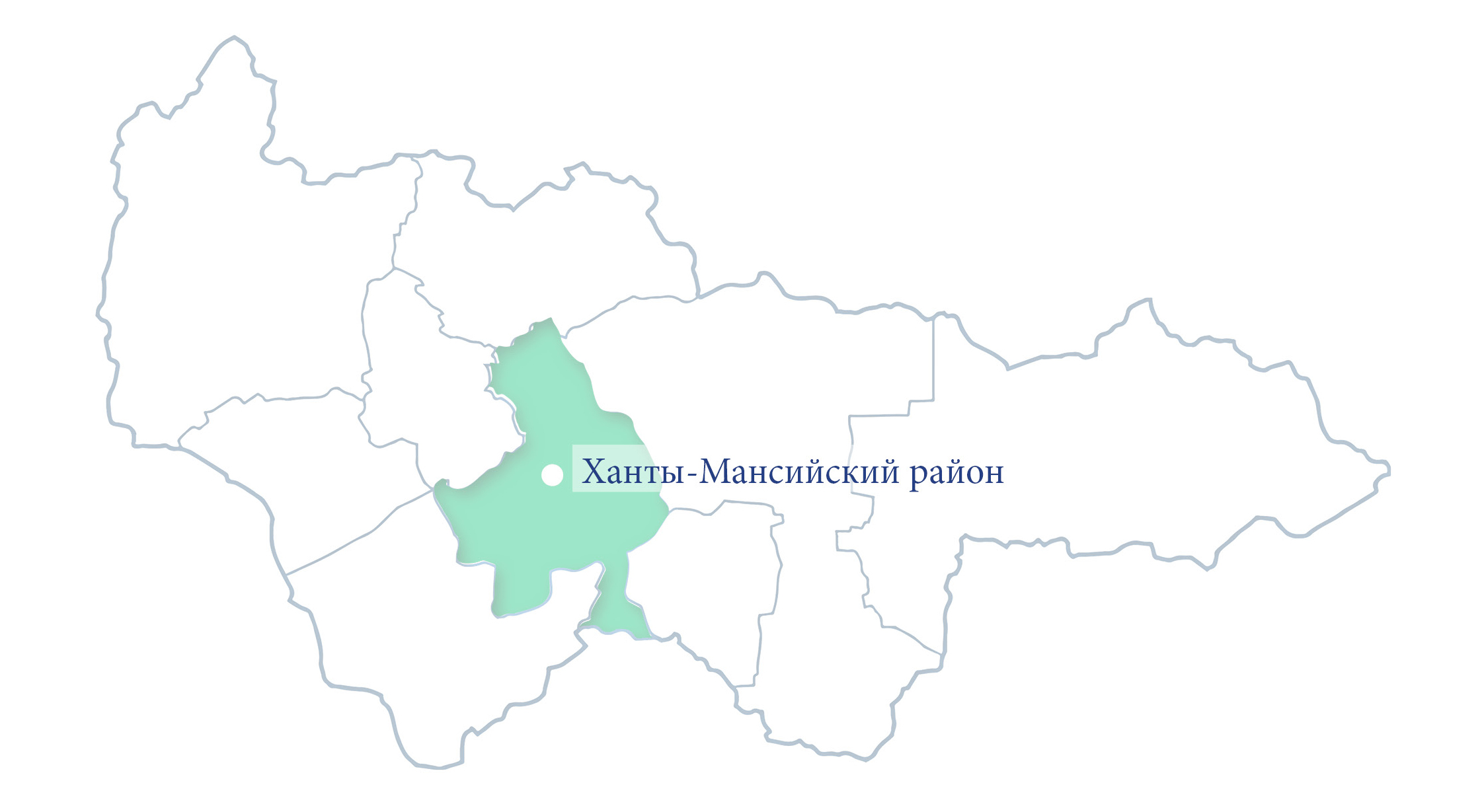 Реквизиты муниципального правового акта главы Ханты-Мансийского района 
о награжденииГлава Ханты-Мансийского районаГлава Ханты-Мансийского района_________________________________________ _____________         (подпись)        (подпись)  инициалы, фамилия  инициалы, фамилия